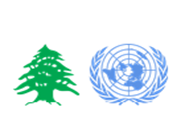 Summary of Discussion PointsBBH Livelihoods Minutes of MeetingBBH Livelihoods Minutes of MeetingBBH Livelihoods Minutes of MeetingBBH Livelihoods Minutes of MeetingNameBBH LH coordination meeting Meeting Date10th of May 2023Meeting LocationMS Teams Meeting Time1:15 pm to 2:15 pmChairpersonHadia Ghadban / UNDPHussein Salem / MoSA Paul Sawaya / UNHCRMeeting Duration1:00 h Minutes Prepared ByHadia Ghadban / UNDPHadia Ghadban / UNDPHadia Ghadban / UNDPParticipants: 24 ParticipantWeWorld-GVC- B&Z - Plan International- ARCS- Movement for Peace – MPDL- ADRA- The Nawaya Network- WW GVC- SCI- UNHCR – UNDP- The Lebanese Association for Development: Al Majmoua- Nabad for Development- YMCA – Caritas – ACF – MDFS – MoIM – MoSA WeWorld-GVC- B&Z - Plan International- ARCS- Movement for Peace – MPDL- ADRA- The Nawaya Network- WW GVC- SCI- UNHCR – UNDP- The Lebanese Association for Development: Al Majmoua- Nabad for Development- YMCA – Caritas – ACF – MDFS – MoIM – MoSA WeWorld-GVC- B&Z - Plan International- ARCS- Movement for Peace – MPDL- ADRA- The Nawaya Network- WW GVC- SCI- UNHCR – UNDP- The Lebanese Association for Development: Al Majmoua- Nabad for Development- YMCA – Caritas – ACF – MDFS – MoIM – MoSA Meeting AgendaWelcome and IntroductionsLebanon Assessments, Survey, and Evaluation Registry (LASER) & service mapping tool refresherARED ConsortiumPartners Updates  AoBWelcome and IntroductionsLebanon Assessments, Survey, and Evaluation Registry (LASER) & service mapping tool refresherARED ConsortiumPartners Updates  AoBWelcome and IntroductionsLebanon Assessments, Survey, and Evaluation Registry (LASER) & service mapping tool refresherARED ConsortiumPartners Updates  AoBI.Welcome and IntroductionsThe meeting started with a round of introductions for all attending partners.II.Lebanon Assessments, Survey, and Evaluation Registry (LASER) & service mapping tool refresherThe session had a hands refresher on how to preview the service mapping as well as add a new record under the service mapping, in addition to an explanation of the LASER tool and how to make good use of it by accessing the existing resources or uploading new ones.Below are some links for a  smoother access to some tools: All the tools are available on Lebanon Information Hub (unhcr.org)To subscribe to the working groups: https://ialebanon.unhcr.org/  To Unsubscribe: Unregistered from contact hub (office.com)To access the service mapping: Microsoft Power BITo access the LASER: Microsoft Power BIFor further information kindly refer to the Bekaa coordination officer: Hadia Ghadban ( Hadia.ghadban@undp.org) or the IM officer Mohammad Nasser: mohammad.nasser@undp.org III.ARED ConsortiumKindly refer to Annex 1 , below. ARED is a consortium between we world GBC, the lead agency and grant coordinator, and in collaboration with John Paul III Foundation and the Nawaya Network.The project is funded by the European Union as a duration of four years.For further information and referrals  kindly reach out to Giovanni Malavasi- Consortium Coordinator: We World GVC: giovanni.malavasi@gvc.weworld.it IV. Partners updatesUNDP:The provision of around 25000 certified fruit seedlings in al Qaa and Deir el ahmar mainly peaches, apricot, walnuts...Kicked off the implementation of the solar system which will power an irrigation pump for one of the cooperatives in Deir el Ahmar and its expect to be finalized in July. Basmeh and Zeitoneh:The tensions that are happening regarding Syrians are affecting the Syrians' ability to attend the activities even if they have legal documents.UNHCR reported that refugees can reach out to the UNHCR National Call Center at 01-903014 and will be referred to the needed service including counseling and legal assistance. Nabad: A new multi-purpose assistance (MPCA) is starting soon with a target of 300 ( 50%Syr- 50% Leb), and CFW for 30 people in 3 different places will be starting soon too.  IV. AOBPartners are advised to update their activities on this SHEET for better coordination.The next BBH LH WG will be on Wednesday 14th of June 2023.Annexes